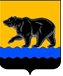 ГЛАВА ГОРОДА НЕФТЕЮГАНСКА постановлениеот 08.11.2022								           	      № 95г.НефтеюганскО внесении изменений в постановление главы города Нефтеюганска от 14.03.2022 № 16 «О межведомственной комиссии по обследованию мест массового пребывания людей, расположенных в пределах территории города Нефтеюганска»В соответствии с Федеральным законом от 06.10.2003 № 131-ФЗ           «Об общих принципах организации местного самоуправления в Российской Федерации», Постановлением Правительства Российской Федерации от 25.03.2015 № 272 «Об утверждении требований к антитеррористической защищенности мест массового пребывания людей и объектов (территорий), подлежащих обязательной охране войсками национальной гвардии Российской Федерации, и форм паспортов безопасности таких мест и объектов (территорий)», Уставом города Нефтеюганска, в целях приведения муниципального правового акта в соответствие с требованиями законодательства Российской Федерации постановляю:1.Внести изменения в постановление главы города Нефтеюганска от 14.03.2022 № 16 «О межведомственной комиссии по обследованию мест массового пребывания людей, расположенных в пределах территории города Нефтеюганска», а именно: 1.1.В приложении 2 к постановлению слова «Члены рабочей группы:» заменить словами «Члены Комиссии:».1.2.В приложении 3 к постановлению слова «-представителя обследуемого места массового пребывания людей:» заменить словами               «-правообладателя места массового пребывания людей:». 1.3.Приложение 4 к постановлению изложить согласно приложению к настоящему постановлению.2.Департаменту по делам администрации города (Журавлев В.Ю.) разместить постановление на официальном сайте органов местного самоуправления города Нефтеюганска в сети Интернет.3.Контроль исполнения постановления оставляю за собой.Глава города Нефтеюганска 							         Э.Х.БугайПриложение к постановлениюглавы города от 08.11.2022 № 95АКТплановой/внеплановой проверки на предмет определения состояния антитеррористической защищенности_______________________________________(наименование места массового пребывания людей) «__» __________20___г.                                                                     г.НефтеюганскВ соответствии с требованиями Постановления Правительства Российской Федерации от 25.03.2015 № 272 «Об утверждении требований к антитеррористической защищенности мест массового пребывания людей и объектов (территорий), подлежащих обязательной охране войсками национальной гвардии Российской Федерации, и форм паспортов безопасности таких мест и объектов (территорий)» комиссия в составе: - правообладателя места массового пребывания людей: ______________________________________________________________________________                                                                                                                                                                                                                                                                                                                                                                                                                                                                                                                                         (Ф.И.О., должность)- председателя Комиссии:_________________________________________                                                                              (Ф.И.О. должность)-представителя Нефтеюганского МОВО:____________________________                                                                                   (Ф.И.О.)-представителя РУ ФСБ России по Тюменской области: _______________                                                                                          (Ф.И.О.)                                                               -представителя ГУ МЧС России по Ханты-Мансийскому автономному округу - Югре: ______________________________________________________                                                                                         (Ф.И.О.)-представителя ОМВД России по городу Нефтеюганску: ______________                                                                                             (Ф.И.О.)                       провела плановую/внеплановую проверку места массового пребывания людей (далее - ММПЛ) на предмет определения состояния его антитеррористической защищенности:1.Общие сведения:Адрес расположения ММПЛ:______________________________________                                                                                          (фактический адрес)Правообладатель ММПЛ: _________________________________________Наличие паспорта безопасности: ___________________________________(указать наличие (отсутствие) паспорта, дату утверждения паспорта)Категория ММПЛ:_______________________________________________2.Состояние антитеррористической защищенности, реализация мер по обеспечению безопасного функционирования в ММПЛ:2.1.Осуществление мероприятий по защите служебной информации ограниченного распространения, содержащейся в паспорте безопасности и иных документах (п.21ж): ______________________________________________(организовано в полном объеме/не в полном объеме/не организовано)2.2.Проведение мероприятий по выявлению и предотвращению несанкционированного проноса и применения токсичных химикатов, отравляющих веществ и патогенных биологически агентов (п.21з): _______________________________________________________________________________ (организовано в полном объеме/не в полном объеме/не организовано)2.3.Назначение лиц, ответственных за проведение мероприятий по обеспечению антитеррористической защищенности объекта и взаимодействия с РУ ФСБ России по Тюменской области, Нефтеюганским МОВО ФГКУ «Управление вневедомственной охраны Войск национальной гвардии России по ХМАО - Югре» и Отделом МВД России по городу Нефтеюганску: ____________________________________________________________________________(ответственное лицо определено, ПА № __ от _____/не определено)2.4.Оборудование системой видеонаблюдения (п.23а):_________________(оборудовано/не оборудовано)2.5.Оборудование системой оповещения и управления эвакуацией (п.23.б, п.31, п.32):___________________________________________________________(оборудовано/не оборудовано, соответствует/не соответствует)2.6.Оборудование системой освещения (п.23.в):______________________(оборудовано/не оборудовано)2.7.Организация физической охраны (п.24) __________________________(организовано/не организовано)2.8.Соответствие путей эвакуации (СП 1.13130.2020) (п.27): ____________________________________________________________________(соответствуют/не соответствуют)2.9.Оборудование техническими средствами обнаружения токсичных химикатов, отравляющих веществ и патогенных биологических агентов (п.271): ______________________________________________________________(в наличии/отсутствуют)2.10.Оборудование стационарной колонной (стойкой) с кнопкой экстренного вызова наряда полиции (п.28): ______________________________(оборудовано/не оборудовано)2.11.Оборудование информационными стендами (п.29): _______________(оборудовано/не оборудовано)	2.12.Архивирование и хранение данных (п.30):_______________________(обеспечено/не обеспечено)2.13.Информационное взаимодействие с региональной подсистемой видеонаблюдения сегмента аппаратно-программного комплекса «Безопасный город» ______________________________________________________________(обеспечено/не обеспечено)2.14.Организация мероприятий соответствующего режима усиления противодействия терроризму (п.33): _____________________________________(организовано/не организовано)3.Перечень недостатков, выявленных в ходе контроля за выполнением требований к антитеррористической защищенности ММПЛ ____________________________________________________________________________________________________________________________________________________________________________________________________________________________4.Предложения по совершенствованию мер по обеспечению антитеррористической защищенности ММПЛ с учетом категории места массового пребывания людей: _____________________________________________________________________________________________________________________________________________________________________________________________________________________________________________________Председатель комиссии:                                                             _______________/_____________________                                                                                               (подпись)                                   (расшифровка)Члены комиссии:                                                             _______________/______________________                                                                                                (подпись)                                  (расшифровка)                                                             _______________/______________________                                                                                                (подпись)                                  (расшифровка)                                                             _______________/______________________                                                                                                (подпись)                                  (расшифровка)                                                              _______________/______________________                                                                                                (подпись)                                  (расшифровка)                                                              _______________/______________________                                                                                                (подпись)                                  (расшифровка)